POZVÁNKA na webinářWellbeing v prostředí základních a mateřských školITveSkole.cz ve spolupráci s projektem MAP ORP Teplicko chce podpořit ředitele škol, pedagogy Okruhy: -	Wellbeing - vysvětlení pojmu, nacházení harmonie v životě pro celkovou spokojenost-	Mindfulness - praxe bytí v přítomném okamžiku poskytující větší spokojenost, klid, produktivitu-	Techniky sebereflexe - práce se svým vnitřním prožíváním, emocemi a nastavením mysli-	Meditace a zvládání stresu - jednoduché tipy a techniky, jak najít vnitřní klid a stabilituCílová skupina: 		manažeři škol, učiteléDélka webináře: 		2 X 45 minutDatum a čas konání: 		9. 6. 2021, 14:00 - 15:30Účast: 				ZDARMAMaximální účast:		cca 15 osobLektor: 			Mgr. Nela Pliešovská (web)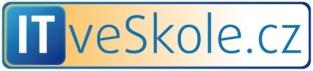 Svou účast prosím předem oznamte prosím ZDE.Přístup do virtuální učebny:  https://meet.google.com/mft-hzpk-ppxTechnické požadavky: 	Počítač s reproduktory, webovou kamerou a přístupem na internetPoznámky:			Na webinář se prosím přihlaste cca 15 min. před plánovaným začátkem